Hallo!!Samen de Kerst inluiden met soep en muziek? Zaterdag  23 december ben je welkom tussen 17.00 en 19.00. 
Er staat dan vers gemaakte erwtensoep klaar. 
Even laten weten dat je komt is fijn (Ton: 06  54 78 23 32 bellen of appen), want dan hebben we een richtlijn hoeveel liter we moeten maken. Ook zullen er poffertjes zijn voor de kinderen en warme chocomel, misschien zelfs met slagroom.Op is op!! Kleed u zich bij kou goed aan. Het is buiten op de stoep. 
Voor de organisatie krijgen we van de LTAB  een bijdrage.

We zien je graag op Seinelaan 54  bij de eierkast/minibieb.
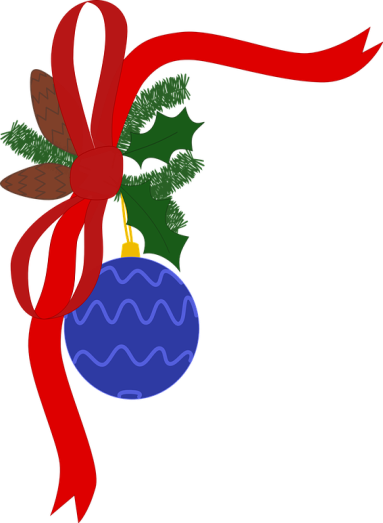 